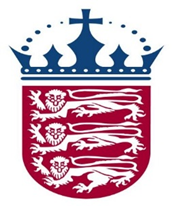 In the Royal Court of JerseyFamily DivisionMake sure you read all notes to help you fill in the form correctly. There is also a separate set of notes which will help you with the procedure to be followedDivorce Petition1 Date of Divorce Petition2 Date must be filled inThe names of the Parties3First names	SurnameFirst names	SurnameFirst names	  Surname4Date of Marriage Place of Marriage5Address where you and your spouse last lived togetherMy occupation and current address6Occupation and current address of my spouseMy spouse’s income (tick the appropriate box)	I am able to apply for a divorce in Jersey as I qualify because of the following (tick the appropriate box)7Children11(Tick the appropriate box)	Is there a dispute as to whether any child is a child of the family? If there is a dispute please give a brief explanation as to what the dispute is aboutPrevious proceedings(Tick the appropriate box)	(Tick the appropriate box)	Grounds of Divorce 14(Tick the appropriate box and give details below)	If your petition is based on the grounds either a 1 year or 2 years’ separation(Tick the appropriate box) 	Outline Details of any agreementIf your petition/application is based on the grounds of adultery or unreasonable behaviour (Tick box if statement is agreed) 	What do you want the Court to order?17(Tick the appropriate boxes)	My address for service (where the Court will send paperwork)NOTEIt is useful for the Court to have your contact details.Your email address and/or mobile number can be handed in with this application to be kept on file so that the Court can contact you quickly should the need arise.  Reception also hold contact slips that can be filled in when filing your documents with the Court.Details Grounds continued (if required)How to complete the petition1.	A petition for divorce can be made if you have been married for more than 3 years. If you have not been married for more than three years you will need to get legal advice.2.	The petition must be dated. 3.	Full names must be given as set out in the marriage certificate, except that the wife’s maiden name is always used.  If you were a divorced woman or widowed when you married, you MUST still use your maiden name.  You are the petitioner and your spouse is the respondent.  Remember to use the wife’s maiden name even if the marriage certificate gives your/her name if she had been married before or was a widow on marriage.   You must explain any differences between the name given in your petition and that on your marriage certificate.  If either you or your spouse has changed your name(s) since the marriage took place you must explain this, for example by adding:-named changed by deed poll and provide a copy of the Deed Pollnow known as. 4.	If your petition is for divorce on the grounds of adultery put in the name of the person with whom your spouse has committed adultery. 5.	As given on the marriage certificate.  Marriage certificates must be original or certified copies.  If not in English (or French) and not having an English translation given within the document, a certified translation of the marriage certificate needs to be provided along with the marriage certificate.6.	You must provide addresses and occupations. If you do not want your spouse to have your contact details you need to give an explanation in a letter to the court and request that you can file your paperwork without providing your address.7.	To be able to apply for a divorce in Jersey you have to meet certain criteria, listed in the boxes below.  If none of the criteria is met you may not be able to apply for a divorce in Jersey.  If you are unsure seek legal advice.8.	Give the address or addresses where you lived during that time and the length of time lived at each address.9.	Give the address or addresses where your spouse lived during that time and the length of time lived at each address.10.	Domicile is a legal term.  Court staff are not able to explain this term to you.  You will need to find out what this means and decide whether you and your spouse are domiciled in the Island of Jersey.11.	Children considered to be part of the family need to be listed on the petition – a Form 5 - Statement of Arrangements for the Children form must also be filed at court and then served with the petition, F3 and F4 on your spouse (the respondent). 12.	Give details of the proceedings - include dates, what the proceedings were about and case reference numbers if available.13.	Give details of the proceedings - include details of where the proceedings took place, dates, what they were about and case reference numbers if available.14.	 Indicate the ground(s) you want to base your divorce upon.  If you are unsure, you will need to seek legal advice.15.	Give a brief outline of the circumstances of the separation including the separation dates.  For other grounds you will need to give brief details as to the circumstances that led to your separation. 16.	For unreasonable behaviour you will need to list the unreasonable behaviours upon which you are relying for the divorce.  17.	Tick the boxes that you think are or may be relevant to your case 18.	Your spouse has a right to know if you are seeking costs from him/her.  PetitionerNames at Birth     RespondentNames at BirthCo-RespondentOccupationAddressOccupationAddressI do not know the extent of my spouse’s income and propertyI believe  that my spouse  earns £                 per annum and has capital of £ I was habitually resident in Jersey throughout the period of one year ending with the date of the presentation of the petition.8  My spouse was habitually resident in Jersey throughout the period of one year ending with the date of the presentation of the petition.9  The parties are both domiciled in the Island of Jersey10There are no children of the family now livingThere are children of the family now livingThere are children of the family now livingThere are children of the family now livingThere are children of the family now livingGive full names of childrenDate of BirthOver 18 Over 16at school; at college; in training; profession or vocationOver 16at school; at college; in training; profession or vocationI have not had any other child/ren born during the marriage I have had other children born during my marriage Their names and dates of birth are:Their names and dates of birth are:So far as I know my spouse had no other children born during our marriageSo far as I know my spouse had other children born during our marriageTheir names and dates of birth are:Their names and dates of birth are:YesNoThere have been no previous proceedings in the Royal Court of Jersey, the Petty Debts Court or in any other Court elsewhere, concerning my marriage or the child/ren or any property we haveThere have been previous proceedings in the Royal Court of Jersey, the Petty Debts Court or in any other Court elsewhere, with reference to the said marriage or the said child/ren or with reference to any property we haveOutline details12There have been no other proceedings in any country outside Jersey which are in respect of the marriage or capable of affecting its validity or subsistenceThere have been other proceedings continuing in any country outside Jersey which are in respect of the marriage or capable of affecting its validity or subsistence10Outline details13My spouse and I have lived apart for a continuous period of at least one year immediately before the date of the application/petition and my spouse consents to a decree being granted15 Give separation date:Outline details My spouse and I have lived apart for a continuous period of at least two years immediately before the date of the petition15Give separation date:Outline details My spouse deserted me for no good reason at least two years immediately before the date of this petitionGive date of desertion:Outline detailsMy spouse has, since we were married, behaved in such a way that I cannot reasonably be expected to live with him/her16Outline detailsIf you require more space add at end of form under Details Grounds continuedMy spouse has committed adultery with ……………………… (the co-respondent) and I now find it intolerable to live with him/herOutline detailsMy spouse is of unsound mind and has been continuously under care and treatment for at least five years immediately preceding the date of this petitionOutline detailsMy spouse is serving a sentence of imprisonment of not less than fifteen yearsOutline detailsNo agreement or arrangement has been made or is proposed to be made between my spouse and I for the support of either/both of us and/or any child/ren of the familyAn agreement or arrangement has been made between my spouse and I for support of either/both of us and/or any child/ren of the familyThat there has been no connivance or condonation on my part and I have not presented the petition in collusion with my spouse or co-respondent (if applicable)That my marriage be dissolved That I should be given a residence order in respect of the child/ren of the familyThat I should be given a contact order in respect of the child/ren of the familyThat I may be given the following financial support: child maintenanceinterim maintenancemaintenance for myselfsecured provision orderlump sum ordervariation of settlements ordertransfer or sale or settlement of property orderthat my spouse should be ordered to pay the costs of this petitionthat my spouse and the co-respondent should be ordered to pay the costs of this petitionthat each party shall pay their own costsSignaturePrint your name